Kandidato į gimnazijos Mokinių tarybos narius motyvacinė anketa	2017-01-30Vardas, pavardė, klasė:        Virginta Bračiulytė, 8a klasė  Kontaktiniai duomenys: tel. nr.: 862268380, adresas: Lazdijų r., Noragėlių sen., Onciškių k.Kodėl norėčiau tapti Mokinių tarybos nariu, kokius tikslus sau keliu?Norėčiau tapti dėl to, nes tai atrodo labai įdomu, įgaučiau daug geros patirties. Esu atsakinga, ir kas patikėta man, darau kaip galima geriausiai.   Mano tikslas yra suvienyti mūsų gimnazijos moksleivius bendram tikslui – garsinti gimnaziją. Rengti įvairius renginius.Bendradarbiauti su kitomis rajono mokyklomis ir gimnazijomis.Mano patirtis ir galimybės ( trumpai pristatyti įgytą organizacinę, visuomeninę, sportinę, savanoriavimo ar kt. patirtį).      Esu aktyvi įvairiuose konkursuose, varžybose, būreliuose. Labai aktyviai lankau šaulių būrelį, kuriame yra įvairių užsiėmimų, kuriuos būtų galima pritaikyti ir mokyklos veikloje. Dalyvauju visuose mokyklos organizuojamuose renginiuose. Kas paskatino siūlyti savo kandidatūrą?Kūno kultūros mokytoja, bendraklasiai, draugai.(Vardas, pavardė)  Virginta Bračiulytė                                                                 ( parašas)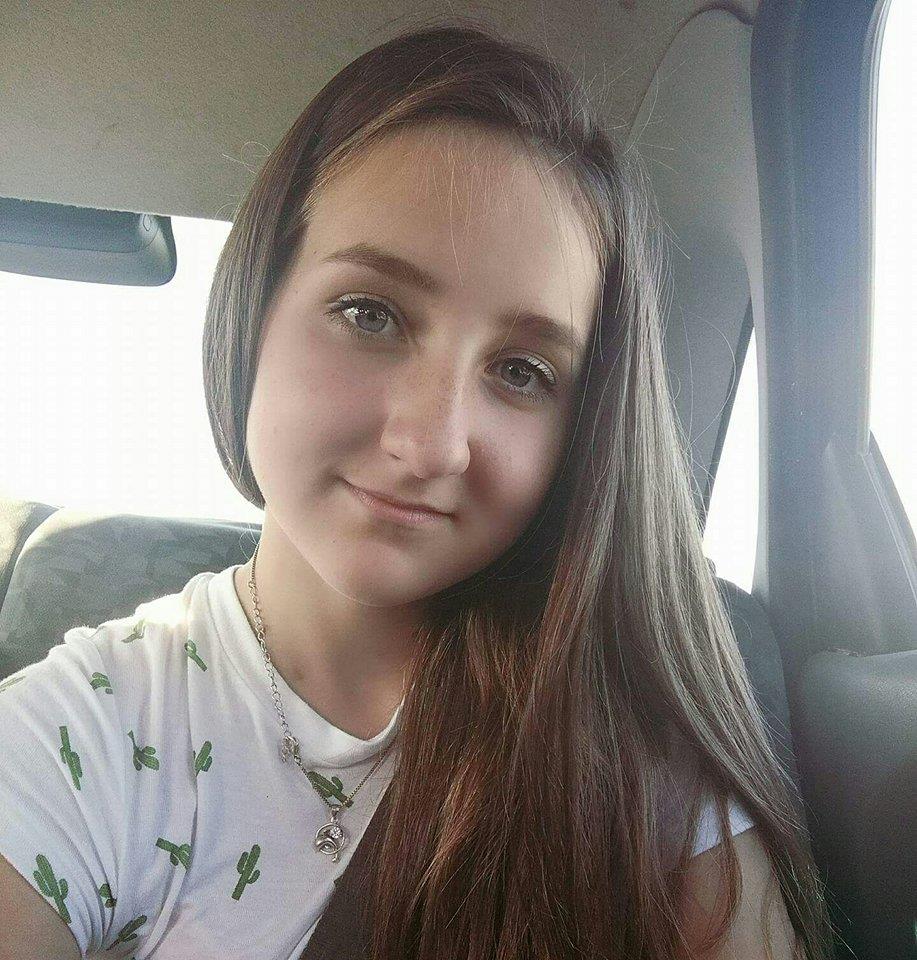 ( data)